ГЛАВА Городского округа Заречныйп о с т а н о в л е н и еот___12.02.2024____  №  ___10-ПГ____г. ЗаречныйО назначении публичных слушаний по проекту решения Думы городского округа Заречный «О внесении изменений в Правила благоустройства территории городского круга Заречный, утвержденные решением Думы городского округа Заречный от 01.03.2018 № 12-Р»В соответствии с Федеральным законом от 06 октября 2003 года № 131-ФЗ «Об общих принципах организации местного самоуправления в Российской Федерации», Законом Свердловской области от 14 ноября 2018 года № 140-ОЗ «О регулировании отдельных отношений в сфере благоустройства территории муниципальных образований, расположенных на территории Свердловской области», Положением об организации и проведении общественных обсуждений и публичных слушаний по вопросам градостроительной деятельности, деятельности в области земельных отношений и благоустройства на территории городского округа Заречный, утвержденным решением Думы городского округа Заречный от 30 августа 2018 год № 90-Р, постановлением администрации городского округа Заречный от 06.04.2023 № 427-П «Об утверждении Правил использования федеральной государственной информационной системы «Единый портал государственных и муниципальных услуг (функций)» в целях организации и проведения публичных слушаний», на основании ст. 28 Устава городского округа ЗаречныйПОСТАНОВЛЯЮ:Назначить проведение публичных слушаний по рассмотрению прилагаемого проекта о внесении изменений в Правила благоустройства территории городского круга Заречный, утвержденные решением Думы городского округа Заречный от 01.03.2018 № 12-Р (далее – Проект) на платформе обратной связи Единого портала государственных и муниципальных услуг (функций) в период с 14 февраля 2024 года по 14 марта 2024 года.Утвердить состав комиссии по организации и проведению публичных слушаний (прилагается).Утвердить текст информационного оповещения о проведении публичных слушаний (прилагается).Отделу архитектуры и градостроительства администрации городского округа Заречный (А.В. Поляков) направить Проект в информационно-аналитический отдел для размещения на платформе обратной связи Единого портала государственных и муниципальных услуг (функций).Опубликовать настоящее постановление в Бюллетене официальных документов городского округа Заречный и разместить на официальном сайте городского округа Заречный (www.gorod-zarechny.ru).Главагородского округа Заречный                                                                    А.В. ЗахарцевУТВЕРЖДЕНпостановлением Главы городского округа Заречныйот___12.02.2024____ №  ___10-ПГ__«О назначении публичных слушаний по проекту решения Думы городского округа Заречный «О внесении изменений в Правила благоустройства территории городского круга Заречный, утвержденные решением Думы городского округа Заречный от 01.03.2018 № 12-Р»СОСТАВкомиссии по организации и проведению публичных слушанийУТВЕРЖДЕНОпостановлением Главы городского округа Заречныйот___12.02.2024___  №  ___10-ПГ___«О назначении публичных слушаний по проекту решения Думы городского округа Заречный «О внесении изменений в Правила благоустройства территории городского круга Заречный, утвержденные решением Думы городского округа Заречный от 01.03.2018 № 12-Р»Информационное оповещение о проведении публичных слушаний1. В соответствии с Федеральным законом от 06 октября 2003 года № 131-ФЗ «Об общих принципах организации местного самоуправления в Российской Федерации», Законом Свердловской области от 14 ноября 2018 года № 140-ОЗ «О регулировании отдельных отношений в сфере благоустройства территории муниципальных образований, расположенных на территории Свердловской области», Положением об организации и проведении общественных обсуждений и публичных слушаний по вопросам градостроительной деятельности, деятельности в области земельных отношений и благоустройства на территории городского округа Заречный, утвержденным решением Думы городского округа Заречный от 30 августа 2018 год № 90-Р, постановлением администрации городского округа Заречный от 06.04.2023 № 427-П «Об утверждении Правил использования федеральной государственной информационной системы «Единый портал государственных и муниципальных услуг (функций)», проводятся публичные слушания по рассмотрению проекта о внесении изменений в Правила благоустройства территории городского круга Заречный, утвержденные решением Думы городского округа Заречный от 01.03.2018 № 12-Р (далее – Проект).2. Публичные слушания состоятся на платформе обратной связи Единого портала государственных и муниципальных услуг (функций) в период с 14 февраля 2024 года по 14 марта 2024 года.3. Участниками публичных слушаний по Проекту являются граждане, постоянно проживающие на территории городского округа Заречный, правообладатели земельных участков и (или) расположенных на них объектов капитального строительства, находящихся в границах городского округа Заречный, а также правообладатели помещений, являющихся частью указанных объектов капитального строительства.4. Предложения и рекомендации по предлагаемому к обсуждению Проекту необходимо направлять в срок до 14 марта 2024 года с использованием Единого портала государственных и муниципальных услуг (функций).Приложениек постановлению Главы городского округа Заречныйот___12.02.2024___  №  ___10-ПГ___«О назначении публичных слушаний по проекту решения Думы городского округа Заречный «О внесении изменений в Правила благоустройства территории городского круга Заречный, утвержденные решением Думы городского округа Заречный от 01.03.2018 № 12-Р»ПРОЕКТ решения Думы городского округа Заречный«О внесении изменений в Правила благоустройства территории городского круга Заречный, утвержденные решением Думы городского округа Заречный от 01.03.2018 № 12-Р»В соответствии с Федеральным законом от 06 октября 2003 года № 131-ФЗ «Об общих принципах организации местного самоуправления в Российской Федерации», на основании ст. 25 Устава городского округа Заречный Дума решила:1. Внести в Правила благоустройства территории городского круга Заречный, утвержденные решением Думы городского округа Заречный от 01.03.2018 № 12-Р с изменениями, внесенными решениями Думы городского округа Заречный от 27.06.2019 г. № 66-Р, от 29.10.2020 № 79-Р, от 25.03.2021 № 26-Р, следующие изменения и дополнения:1.1. Название раздела 2 изложить в следующей редакции:«2. ОБЩИЕ ТРЕБОВАНИЯ К СОДЕРЖАНИЮ И БЛАГОУСТРОЙСТВУ ТЕРРИТОРИЙ». 1.2. Раздел 2 дополнить пунктом 2.3.24. следующего содержания: «2.3.24. Размещать антенно-мачтовые сооружения на расстоянии ближе 50 метров от границ земельных участков, на которых расположены многоквартирные дома, жилые дома, садовые дома или земельных участков, на которых возможно размещение многоквартирных домов, жилых домов, садовых домов.».1.3. Дополнить Правила благоустройства территории городского округа Заречный Приложением № 3 «Бренд города Заречного «Заречный атомное сердце Урала»» согласно приложению № 1.2. Опубликовать настоящее решение в Бюллетене официальных документов городского округа Заречный и разместить на официальном сайте городского округа Заречный (www.gorod-zarechny.ru).Приложение № 1к решению Думы городского округа Заречныйот______________  №  __________БРЕНД ГОРОДА ЗАРЕЧНЫЙ«ЗАРЕЧНЫЙ АТОМНОЕ СЕРДЦЕ УРАЛА»Цветное изображение: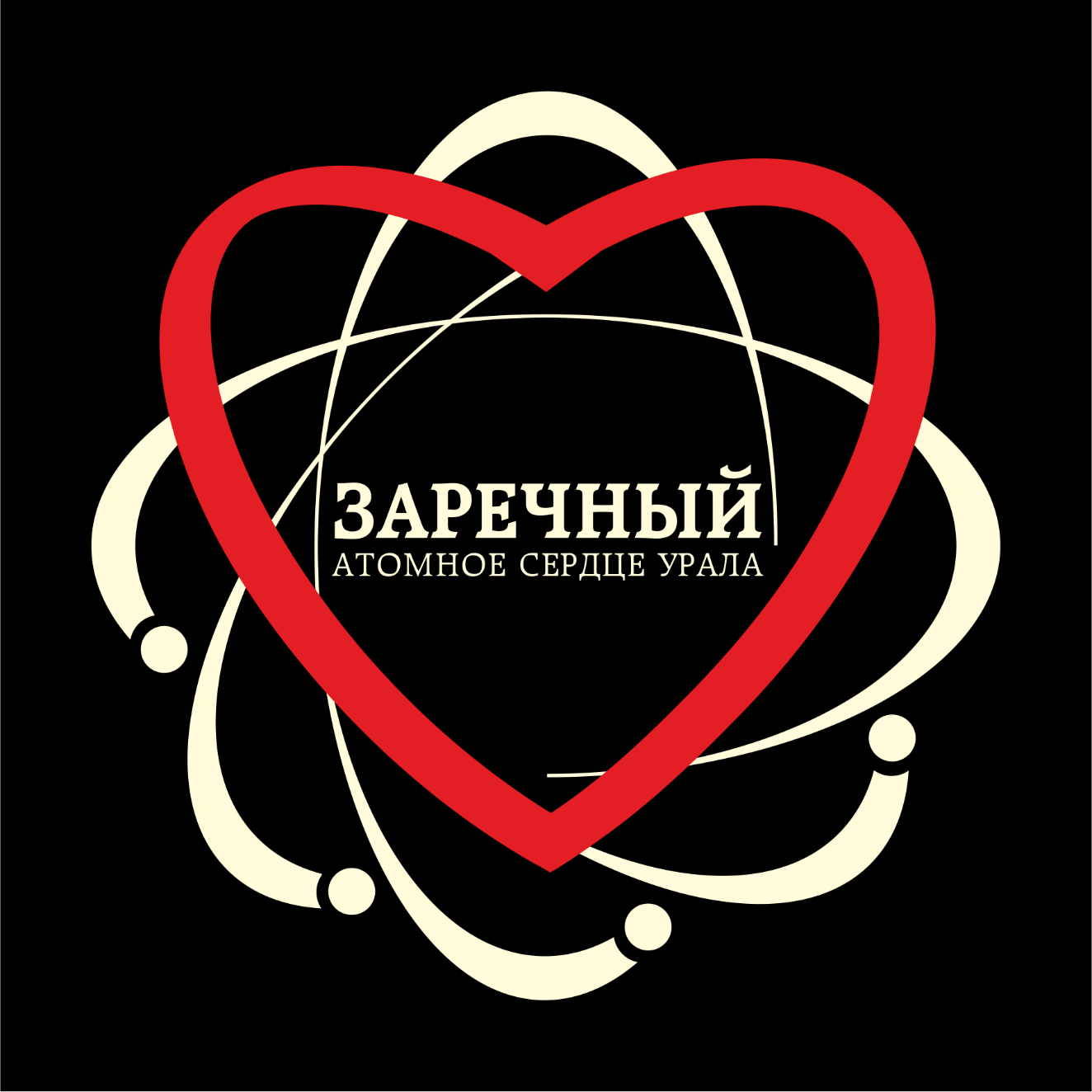 Монохромное изображение: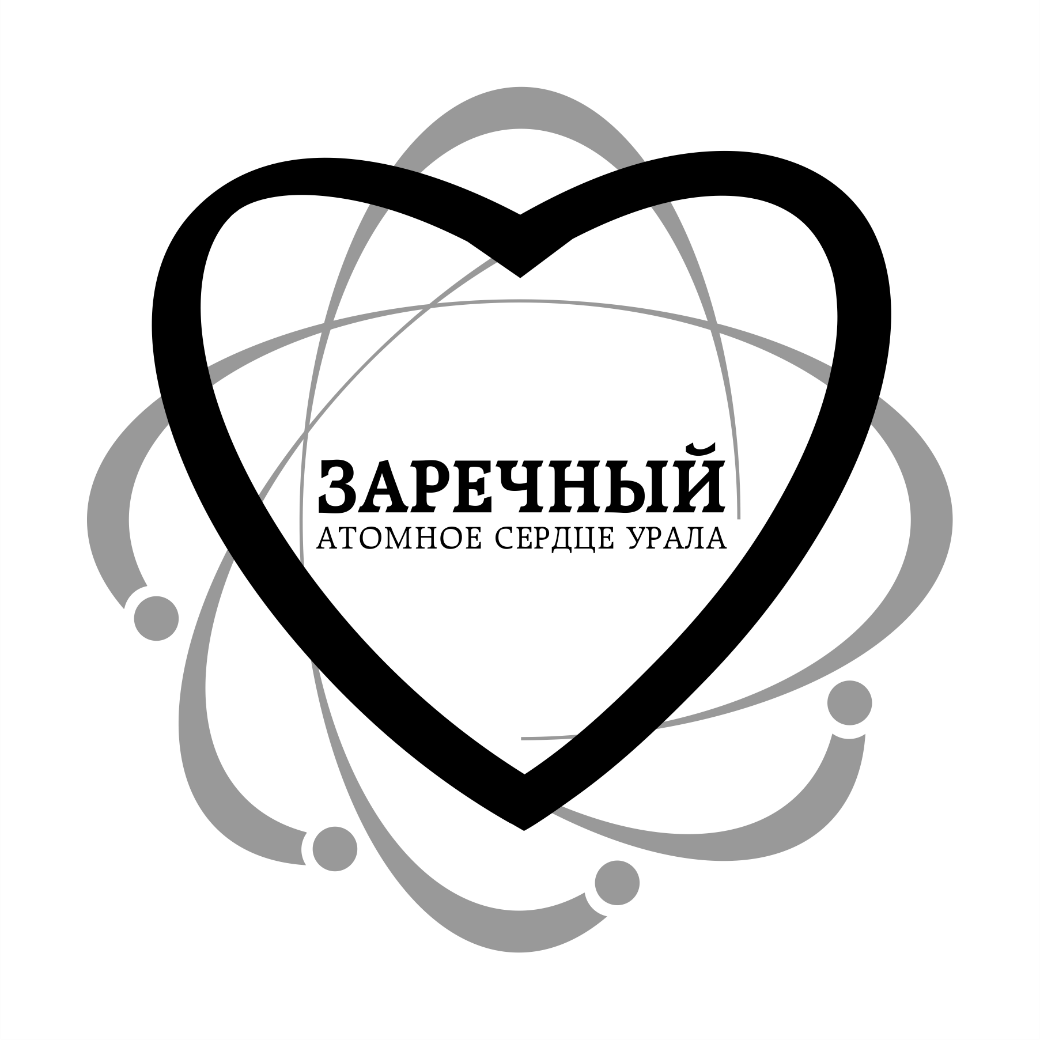 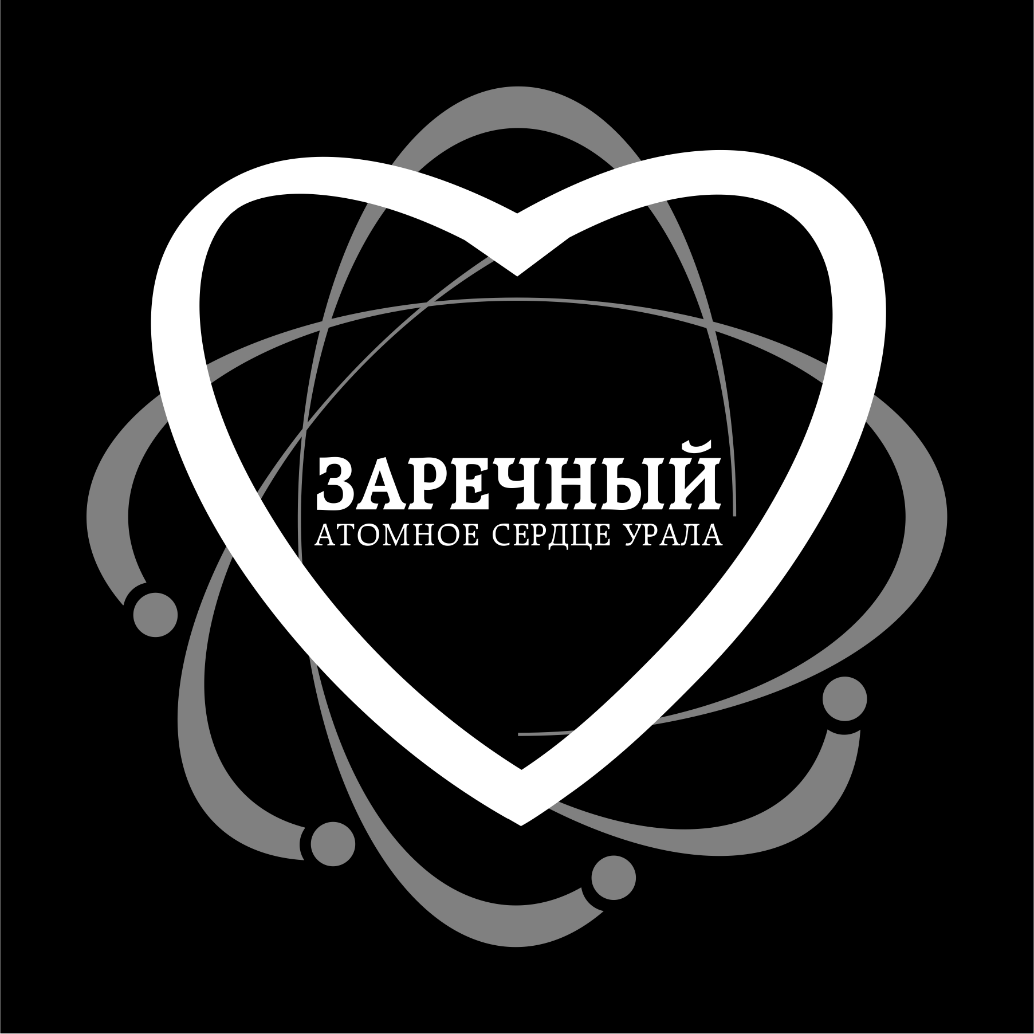 1. Кириллов Олег Петрович– первый заместитель Главы городского округа Заречный, председатель комиссии2. Поляков Александр Владимирович– начальник отдела архитектуры и градостроительства - главный архитектор администрации городского округа Заречный, секретарь комиссииЧлены комиссии:3. Пономарев Олег Олегович– начальник Управления правовых и имущественных отношений администрации городского округа Заречный4. Тюлина Юлия Витальевна– начальник отдела муниципального хозяйства администрации городского округа Заречный